CRSS wk 4 Pelevin HandoutExtract 1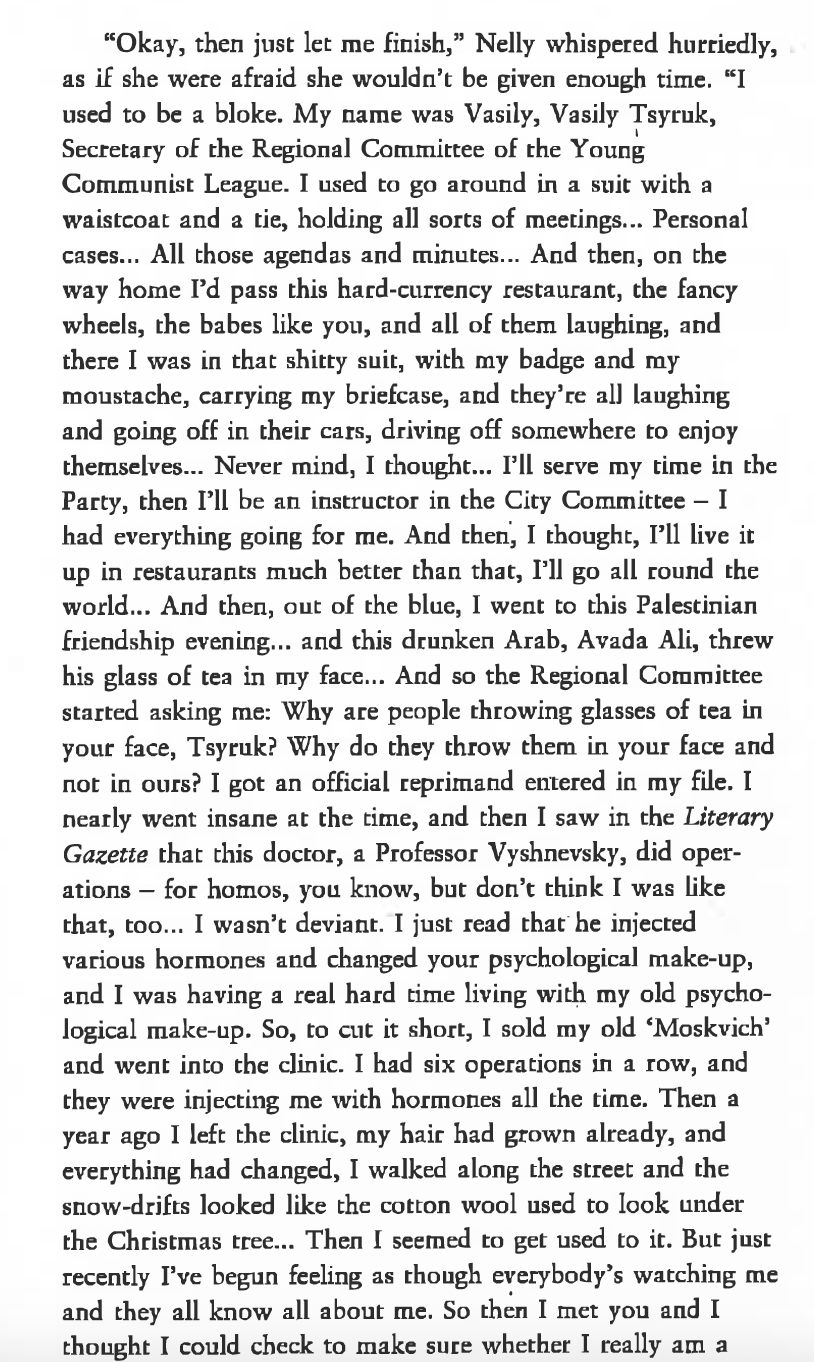 Task 1 (Read Extract)What motivated the sex change in the two former Young Communist officials?Compare and contrast them with the two sailors: in what ways are they similar/disimiliar? What is the effect of having two sets of transsexual characters?Task 2 (Read Extract and interpretations, below)In the quoted passage, what points in particular indicate the instability of identity?To what extent can their motives be seen as indicative of the wider societal picture?Is gender a category in its own right here, or a metaphor for something else?In what sense does Pelevin depict the action in ‘Mid-game’ as taking place in the boundary between worlds?How can the story be seen as postmodernist? In what sense is it ludic/a text game? Vitaly Chernetsky, Mapping Postcommunist Cultures Russia and Ukraine in the Context of Globalization 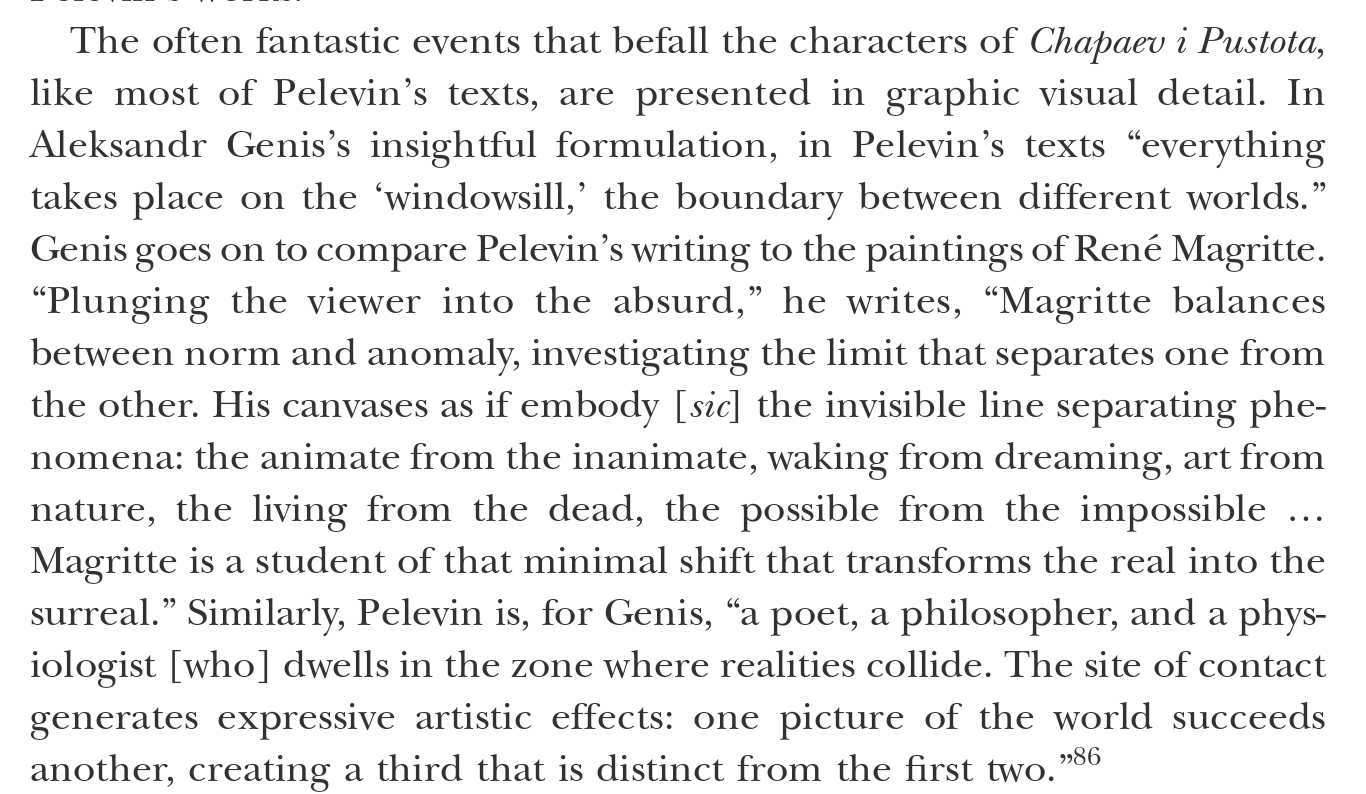 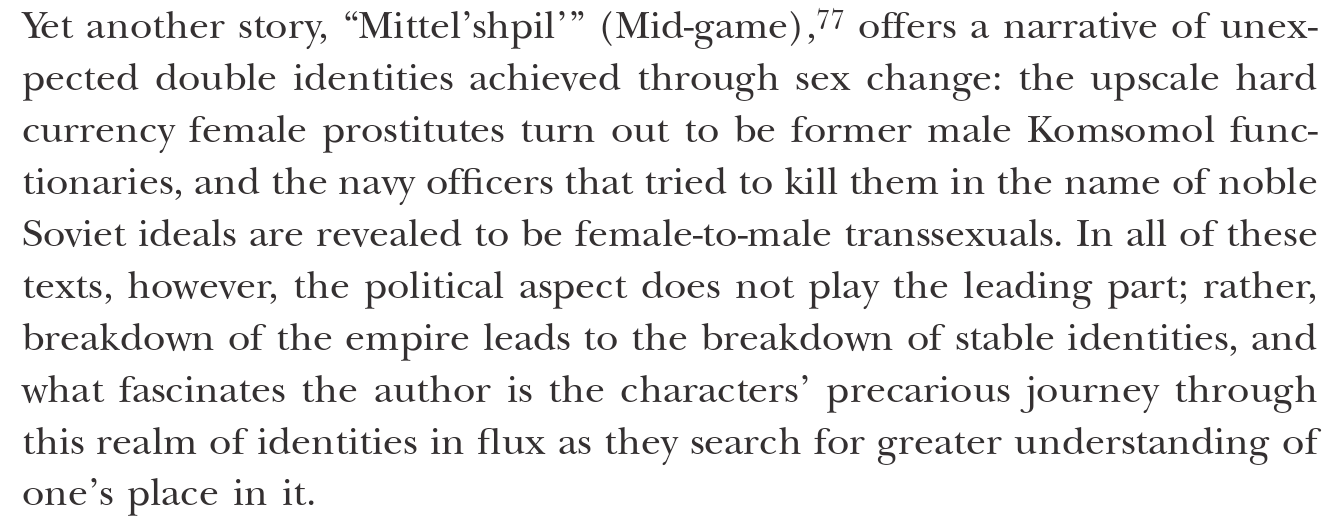 …Dalton-Brown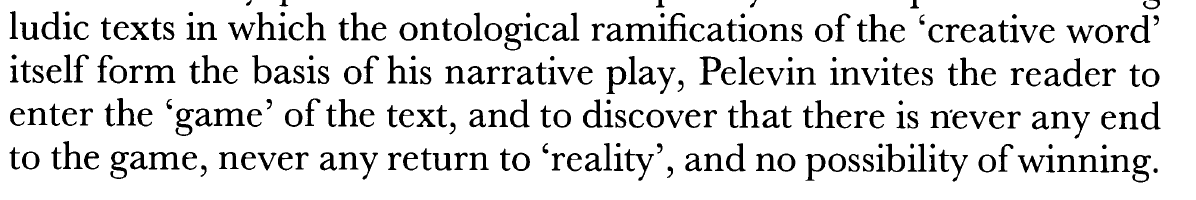 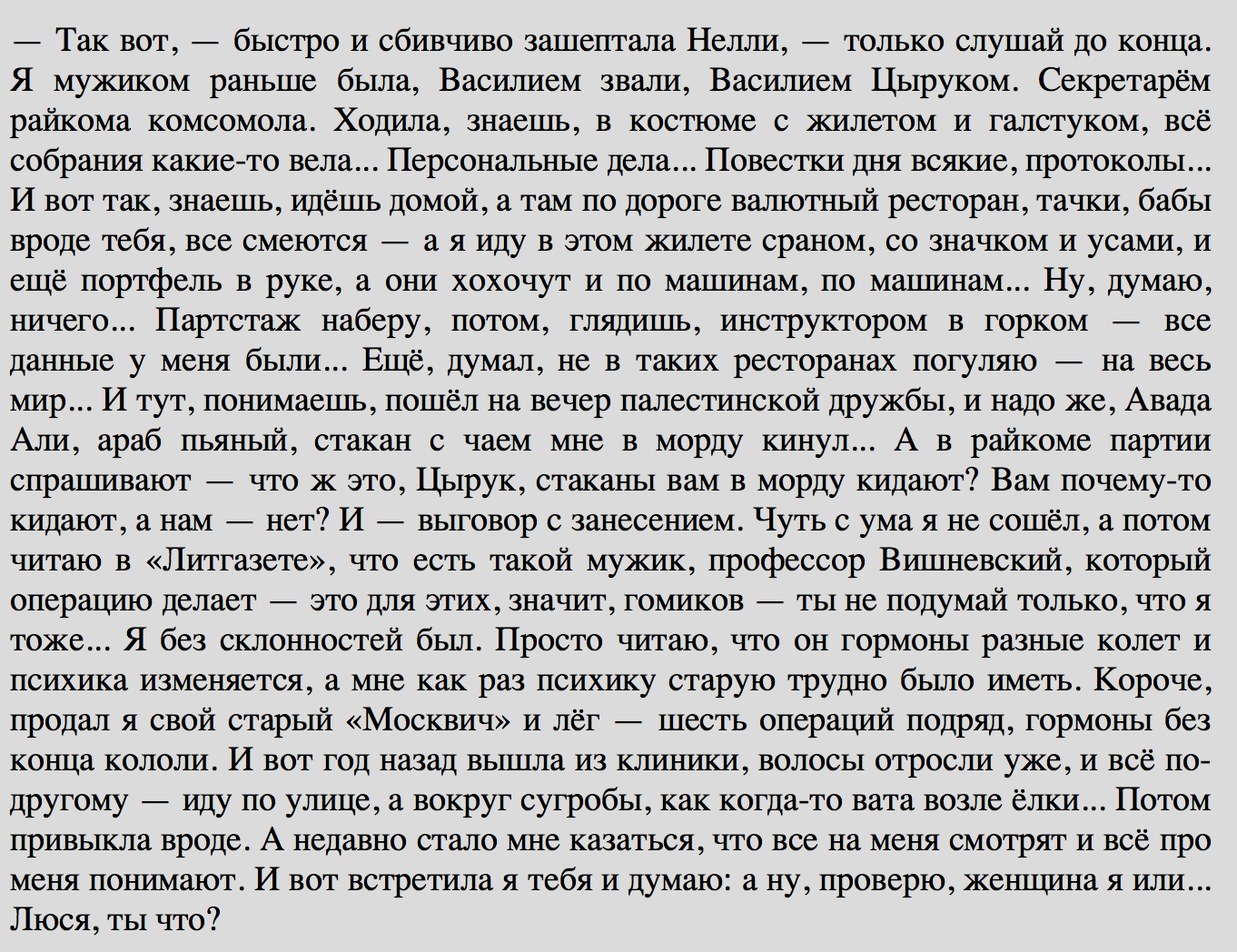 